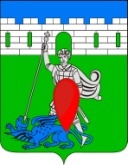 администрация пригородного сельского поселения крымского районаПОСТАНОВЛЕНИЕот 29.12.2018	           № 207хутор НовоукраинскийО внесении изменений в постановление администрации Пригородного сельского поселения Крымского района от  27.10.2017 № 152муниципальной программы  «Социальная поддержка граждан»на  2018-2020 годы                В связи с уточнением объемов, необходимых для реализации мероприятий, намеченных в рамках муниципальной программы   «Социальная поддержка граждан» на 2018- 2020 годы,   руководствуясь постановлением администрации Пригородного сельского поселения Крымского района от 30 сентября 2014 года № 230 «Об утверждении порядка разработки, формирования, реализации и оценки эффективности реализации муниципальных программ Пригородного сельского поселения Крымского района», п о с т а н о в л я ю:  1. Внести изменения в постановление администрации Пригородного сельского поселения Крымского района от 27 октября 2017 года № 152 «Социальная поддержка граждан» на 2018- 2020 годы изменения, согласно приложению к настоящему постановлению (приложение).            2. Установить, что в ходе реализации муниципальной программы «Социальная поддержка граждан»  на  2018-2020 годы,  мероприятия и объемы их финансирования подлежат ежегодной корректировке с учетом  возможностей  средств   бюджета  Пригородного сельского поселения Крымского района.           3. Главному специалисту администрации (Полторацкая) обеспечить обнародование настоящего постановления, а также размещение на официальном сайте администрации Пригородного сельского поселения Крымского района в сети «Интернет».4. Контроль за выполнением настоящего постановления  возложить на  заместителя главы  Пригородного  сельского поселения Крымского района  М.Т.Исакову.Глава Пригородного сельского поселенияКрымского района                                                                     В.В.ЛазаревПРИЛОЖЕНИЕ к постановлению администрацииПригородного сельского поселенияКрымского районаот 29.12.2018  № 207МУНИЦИПАЛЬНАЯ ПРОГРАММАПРИГОРОДНОГО СЕЛЬСКОГО ПОСЕЛЕНИЯ КРЫМСКОГО РАЙОНА«СОЦИАЛЬНАЯ ПОДДЕРЖКА ГРАЖДАН»ПАСПОРТмуниципальной программы Пригородного сельского поселения Крымского района «Социальная поддержка граждан»Муниципальная программа«Социальная поддержка граждан Пригородного сельского поселения Крымского района»на 2018 - 2020 годы Содержание  проблемы и обоснование необходимости ее решения программными методами;Цели, задачи и целевые показатели, сроки и этапы реализации муниципальной программы;Перечень и краткое описание подпрограмм и основных мероприятий муниципальной программы;Обоснование ресурсного обеспечения муниципальной программы;Оценка эффективности реализации муниципальной программы и контроль за ее выполнением;Механизм реализации муниципальной программы и контроль за ее выполнением;Оценка рисков реализации муниципальной программ1. Содержание проблемы и обоснование необходимостиее решения программными методамиСоциальная поддержка граждан представляет собой систему правовых, экономических, организационных  и иных  мер, предоставляемых отдельным категориям  граждан. Категории граждан – получателей социальной поддержки, меры социальной поддержки и условия её предоставления определены федеральным законодательством, законодательством Краснодарского края.Согласно статистическим данным в Пригородном сельском поселении  численность населения составляет 6081 человека. В поселении проживает 123 многодетных семей, в которых воспитывается 389 детей. 520 детей проживает в  малообеспеченных семьях. Количество семей, находящихся  в трудной жизненной ситуации составляет 2, в них воспитывается пятеро детей.Численность пенсионеров в муниципальном образовании Пригородного сельского поселения Крымского района  составляет 1663человека,   382 человек - инвалиды.Количество  граждан социально-незащищенной категории в составе населения поселения обуславливает необходимость принятия мер, направленных как на усиление социальной защищенности граждан,  так и на создание условий для их активного участия в жизни современного общества.Проведение мероприятий, направленных на поддержку членов общественных организаций, а также содействие  в упрочнении социальных связей социально незащищенной категории граждан, позволят создать условия для более широкого привлечения  граждан Пригородного сельского поселения Крымского района  к общественной жизни.Цели, задачи и целевые показатели, сроки и этапы реализации муниципальной программыЦелью муниципальной программы являются создание условий для роста благосостояния отдельных категорий граждан, обеспечение социальной и политической стабильности в Крымском районе.Для достижения указанных целей предусматривается решение следующих задач:- принятие мер по улучшению социального положения социально незащищенной категории граждан, оказавшихся в трудной жизненной ситуации;- осуществление мероприятий, направленных на содействие в упрочении социальных связей социально-незащищенной категории граждан;- осуществление дополнительного материального обеспечения лицам, замещавших муниципальные должности Пригородного сельского поселения Крымского района.Сроки реализации муниципальной программы –2018-2020 годы.Перечень и краткое  описание подпрограмм и основных мероприятий муниципальной программыМуниципальная программа включает одну подпрограмму–«Развитие мер социальной поддержки отдельных категорий граждан»,направленную на создание условий для роста благосостояния отдельных категорий граждан Пригородного сельского поселения Крымского района.Обоснование ресурсного обеспечения муниципальной программыОценка эффективности муниципальной программы и контроль, за ее выполнением Общий объем финансирования мероприятий муниципальной программы «Социальная поддержка граждан Крымского района» из средств бюджета Пригородного сельского поселения Крымского района составляет 18,0тыс. рублей, в том числе:в 2018 году – 0,0 тыс. рублей;в 2019 году – 80,0 тыс. рублей;в 2020 году –100,0 тыс. рублей;в том числе по подпрограммам: подпрограмма «Развитие мер социальной поддержки отдельных категорий граждан»  –180,0тыс. рублей, в том числе:в 2018 году – 0,0 тыс. рублей;в 2019 году – 80,0тыс. рублей;в 2020 году – 100,0 тыс. рублей.Механизм реализации муниципальной программы и контроль за ее выполнениемУправление Программой, уточнение объема финансирования и ответственность за реализацию ее мероприятий осуществляет администрация Пригородного сельского поселения Крымского района. Координатор муниципальной программы:- обеспечивает разработку муниципальной программы, ее согласование с координаторами подпрограмм;- формирует структуру муниципальной программы и перечень координаторов подпрограмм;- организует реализацию муниципальной программы, координацию деятельности координаторов подпрограмм;- принимает решение о внесении в установленном порядке изменений в муниципальную программу и несет ответственность за достижение целевых показателей муниципальной программы;- осуществляет подготовку предложений по объемам и источникам средств реализации программы на основании предложений муниципальных заказчиков муниципальной программы;- размещает информацию о ходе реализации и достигнутых результатах муниципальной программы на официальном сайте органов местного самоуправления Пригородного сельского поселения Крымского района в сети Интернет, Раздел «Муниципальные программы»;- разрабатывает сетевой план-график реализации муниципальной программы на очередной финансовый год и плановый период;- осуществляет контроль за выполнением сетевых планов-графиков и ходом реализации муниципальной программы в целом, а также осуществляет иные полномочия, установленные муниципальной программой.При внесении изменений в муниципальную программу значения показателей муниципальной программы, относящиеся к прошедшим периодам реализации программы, изменению не подлежат.Координатор подпрограммы муниципальной программы:- обеспечивает разработку и реализацию подпрограммы муниципальной программы;- организует работу по достижению целевых показателей подпрограммы муниципальной программы;- представляет координатору  муниципальной программы  отчеты  о реализации подпрограммы, а также информацию, необходимую для проведения оценки эффективности муниципальной программы, мониторинга ее реализации и подготовки годового отчета об итогах реализации муниципальной программы;- проводит  оценку  эффективности  реализации  подпрограммы муниципальной программ.Реализация мероприятий муниципальной  программы и подпрограмм, по которым предусмотрено  финансирование, осуществляется:- на основе  муниципальных контрактов (договоров) на закупку товаров, работ, услуг для обеспечения муниципальных нужд;- путем предоставления социальной поддержки отдельных категорий граждан и семей, оказавшихся в трудной жизненной ситуации.Оценка рисков реализации муниципальной программыГлавный специалист Пригородногосельского поселения             					О.А.СлепченкоПАСПОРТмуниципальной программы «Социальная поддержка граждан в Пригородном сельском поселении Крымского района»на 2018-2020 годыПАСПОРТмуниципальной программы «Социальная поддержка граждан в Пригородном сельском поселении Крымского района»на 2018-2020 годыНаименование муниципальной  программыСоциальная поддержка граждан в Пригородном сельском поселении Крымского районаОснование для разработки программыГражданский кодекс Российской Федерации, Бюджетный кодекс Российской Федерации,  Федеральный закон от 6 октября 2003 года №131-ФЗ «Об общих принципах организации местного самоуправления в Российской Федерации»Закон Краснодарского края  от  22 февраля 2005 года № 836-КЗ «О социальной поддержке многодетных семей в Краснодарском крае»Координатор муниципальной программыАдминистрации Пригородного сельского поселения Крымского районаПодпрограммы муниципальной программыНе предусмотренноКоординаторы подпрограмм муниципальной программыАдминистрации Пригородного сельского поселения Крымского районаВедомственные целевые программы Не предусмотрено муниципальной программойСубъект  бюджетного планированияАдминистрации Пригородного сельского поселения Крымского районаИные исполнители отдельных мероприятий муниципальной программыАдминистрации Пригородного сельского поселения Крымского районаЦели муниципальной программысоздание условий для роста благосостояния отдельных категорий граждан, обеспечение социальной и политической стабильности в Пригородном сельском поселении Крымского районаЗадачи муниципальной программыпринятие мер по улучшению социального положения социально незащищенной категории граждан, оказавшихся в трудной жизненной ситуациисодействие в упрочнении социальных связей социально незащищенной категории гражданЭтапы и сроки реализации муниципальной программы2018- 2020 годыОбъемы бюджетных ассигнований муниципальной программыобщий объем финансирования муниципальной программы из средств бюджета Пригородного сельского поселения Крымского района составляет 180,0 тысяч рублей, в том числе:в 2018 году – 0,00 тыс. рублейв 2019 году – 80,0 тыс. рублейв 2020 году – 100,0 тыс. рублейв том числе по подпрограммам:«Развитие мер социальной поддержки отдельных категорий граждан» -  180,0,0тыс. рублей, в том числе:в 2018 году – 0,0 тыс. рублейв 2019 году – 80,0 тыс. рублейв 2020 году –100,0 тыс. рублейКонтроль за выполнением муниципальной программыАдминистрация Пригородного сельского поселения Крымского района; №п/пНаименованиемероприятияИсточник финансированияОбъем   финансирования, тыс. рублейВ том числе:В том числе:В том числе:Ожидаемый непосредственный результатМуниципальный заказчик мероприятия№п/пНаименованиемероприятияИсточник финансированияОбъем   финансирования, тыс. рублей2018 год2019 год2020 годОжидаемый непосредственный результатМуниципальный заказчик мероприятия1Программа    «Развитие  мер социальной поддержки отдельных категорий граждан» - осуществление дополнительного материального обеспечения лицам, замещавших муниципальные должности Пригородного сельского поселения Крымского района, депутатов Совета Пригородного сельского поселения Крымского района, осуществляющих  депутатскую деятельность без отрыва от основной  деятельности, и лицам, замещавших должности муниципальной службыместный бюджет100,00,050,050,0создание условий для роста благосостояния отдельных категорий гражданадминистрация Пригородного сельского поселения Крымского района2Мероприятия по социальной помощи гражданам, оказавшимся в трудной жизненной ситуацииместный бюджет80,00,030,050,0создание условий для роста благосостояния отдельных категорий гражданадминистрация Пригородного сельского поселения Крымского районаИТОГО:ИТОГО:180,00,080,0100,0Внешний фактор, который может повлиять на реализацию ПрограммыМеханизм негативного влияния внешних факторовИзменения федерального, краевого законодательстваОперативное реагирование на изменения федерального, краевого законодательства в части принятия соответствующих муниципальных  нормативных правовых актов